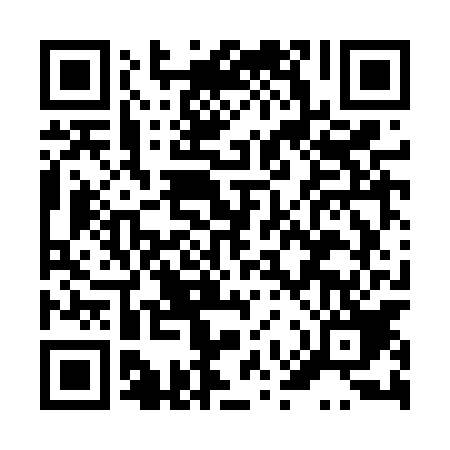 Ramadan times for Gardzien, PolandMon 11 Mar 2024 - Wed 10 Apr 2024High Latitude Method: Angle Based RulePrayer Calculation Method: Muslim World LeagueAsar Calculation Method: HanafiPrayer times provided by https://www.salahtimes.comDateDayFajrSuhurSunriseDhuhrAsrIftarMaghribIsha11Mon4:084:086:0511:523:415:395:397:3012Tue4:054:056:0311:513:435:415:417:3213Wed4:034:036:0111:513:445:435:437:3414Thu4:004:005:5811:513:465:455:457:3615Fri3:573:575:5611:513:475:475:477:3816Sat3:553:555:5311:503:495:495:497:4017Sun3:523:525:5111:503:505:505:507:4218Mon3:493:495:4811:503:525:525:527:4419Tue3:463:465:4611:493:535:545:547:4720Wed3:443:445:4411:493:555:565:567:4921Thu3:413:415:4111:493:565:585:587:5122Fri3:383:385:3911:493:586:006:007:5323Sat3:353:355:3611:483:596:026:027:5524Sun3:323:325:3411:484:016:036:037:5825Mon3:293:295:3111:484:026:056:058:0026Tue3:263:265:2911:474:036:076:078:0227Wed3:233:235:2611:474:056:096:098:0528Thu3:203:205:2411:474:066:116:118:0729Fri3:173:175:2111:464:086:136:138:0930Sat3:143:145:1911:464:096:146:148:1231Sun4:114:116:1712:465:107:167:169:141Mon4:084:086:1412:465:127:187:189:162Tue4:054:056:1212:455:137:207:209:193Wed4:024:026:0912:455:147:227:229:214Thu3:593:596:0712:455:167:247:249:245Fri3:553:556:0512:445:177:257:259:276Sat3:523:526:0212:445:187:277:279:297Sun3:493:496:0012:445:207:297:299:328Mon3:453:455:5712:445:217:317:319:349Tue3:423:425:5512:435:227:337:339:3710Wed3:393:395:5312:435:247:357:359:40